Evaluasi Kinerja Jaringan Nirkabel Berbasis Radius ServerSyahril Rizal1, Timur Dali Purwanto2 1 Universitas Bina Darma, Palembang, syahril.rizal@binadarma.ac.id2 Universitas Bina Darma, Palembang, timur@mail.binadarma.ac.idABSTRAKKinerja jaringan nirkabel bergantung pada kondisi physical link berupa jarak antar perangkat, halangan fisik, dan interferensi sinyal co-channel dari perangkat dan jaringan yang lain. Besaran kinerja dapat diukur melalui beberapa parameter yaitu: delay, jitter, throughput dan packet loss. Pengukuran dilakukan pada tiga lokasi kampus yang sudah menggunakan radius server dengan tingkat penggunaan yang cukup tinggi, yaitu pada Kampus Universitas Bina Darma, Universitas Muhammadiyah Palembang dan AMIK Bina Sriwijaya Palembang. Hasil pengukuran menunjukkan bahwa kualitas layanan jaringan nirkabel yang digunakan berada pada tingkat bagus dan sangat bagus untuk setiap parameter, baik pada kondisi free-space maupun fresnel. Hal ini menunjukkan bahwa pemilihan perangkat dan konfigurasinya sudah sangat baik dan mampu memberikan layanan yang berkualiat tinggi.Kata kunci: nirkabel, radius server, QoS1. PendahuluanBeberapa tahun terakhir pengguna wireless LAN mengalami peningkatan yang pesat. Hal ini juga dibarengi dengan peningkatan jumlah Hotspot di tempat-tempat umum, seperti kafe, mall, bandara, perkantoran dan kampus serta sekolah. Dengan Hotspot kita bisa menikmati akses internet secara mudah tanpa harus menggunakan kabel. Khusus dalam lingkungan kampus, keberadaan layanan Hotspot diharapkan akan mempercepat akses informasi bagi mahasiswa, karyawan dan dosen, khususnya di dunia pendidikan yang mana diketahui sebagai barometer kemajuan teknologi informasi.Jaringan Wireless LAN (Hotspot) pada beberapa kampus di kota Palembang (Universitas Bina Darma, AMIK Bina Sriwijaya dan Universitas Muhammadiyah Palembang) melakukan autentifikasi melalui server yang menggunakan Sistem operasi Linux, FreeRADIUS, ChilliSpot, Dialupadmin,. Hal ini memberikan kemudahan (praktis) bagi pengguna dalam mengakses jaringan tersebut. Bagi administrator jaringan sendiri sangat membantu karena memudahkan dalam memantau dan mengendalikan para pengguna yang terhubung ke jaringan.Permasalahan yang utama dalam kinerja jaringan nirkabel terletak pada physical link (link layer). Hal yang paling berpengaruh adalah kondisi fisik seperti jarak karena dapat melemahkan sinyal sehingga memperlambat akses ke jaringan. Selain itu keberadan penghalang berupa tembok tebal (Fresnel Zone) dan gangguan sinyal berdekatan  (interferensi Co-Channel) dari perangkat radio lain bisa juga menurunkan kualitas sinyal yang di terima enduser. Hal inilah yang terjadi pada jaringan Hotspot ketiga objek tersebuat yaitu overlaping yang akibat perpindahan tempat dengan IP yang berbeda dan banyaknya tembok yang membagi ruangan. Masalah ini yang mempengaruhi kinerja keseluruhan jaringan AP yang ada.Untuk dapat menentukan faktor-faktor yang paling dominan menjadi penyebab masalah tersebut, dilakukan pengukuran kualitas layanan jaringan (Quality of Service) yang terdiri dari: delay, troughput, dan packet loss. Selanjutnya akan diberikan sejumlah rekomendasi pengembangannya agar menghasilkan kulitas layanan yang lebih baik.2. Pembahasan2.1 Metode PengukuranData yang digunakan pada penelitian ini berupa variable-variabel parameter yang akan diukur dan dianalisis kemudian diolah menjadi sebuah acuan yaitu terdiri dari: 1)Bandwidth dalam Kilobits persecond (kbps) dan hasil ini dikalikan dengan 10, 2)throughput banyaknya paket yang diterima dari suatu kurun waktu tertentu, 3)Delay pengukuran terhadap skema jaringan melalui enduser ke AP, didapat nilai delay dalam milisecond  (ms), 4)Jitter pengukuran jitter untuk perangkat server Radius melalui enduser dari masing-masing Ap menghasilkan nilai jitter dalam milisecond (ms) dan 5) Packet loss menunjukkan jumlah total paket yang hilang. Pengukuran dilakukan dengan melakukan mapping dan login ke tiap Access Point  yang berada di titik area jangkauan dengan jarak 10 meter dari AP dengan menggunakan parameter fresnel zone (adanya penghalang berupa dinding tebal), free space loss (tanpa penghalang) dan gangguan penghalang berupa sinyal berdekatan (interferensi Co-chanel) dari perangkat lain yang bisa menurunkan kualitas sinyal yang di terima enduser. Selain itu juga diukur suhu udara sekitar AP, chanel yang di gunakan dan sinyal Frekuensinya. Tools pengukuran yang digunakan adalah NetStumbler untuk sinyal dan chanel, Axence NetTools untuk mengukur besarnya bandwith, troughput, delay dan paket loss, serta Iperf digunakan untuk mengukur jitter. Hasil pengukuran dari metode QOS dianalisis dengan menggunakan standar pengukuran kualitas jaringan yang harus d penuhi atau yang memenuhi standar kualitas layanan yang baik menurut standar versi TIPHON.2.2 Hasil Pengukuran2.2.1 BandwidthBesarnya bandwidth untuk jaringan Hospot ketiga Objek untuk kapasitas bandwidth 4 MB yang terletak di satu VLAN. Hasil pengukuran bandwidth  berdasarkan parameter dalam optimalisasi jaringan hotspot di masing-masing AP dengan menggunakan Axence NetTools Professional, didapat hasil bandwidth dalam Kilobytes persecond  (kbps) dan hasil ini di kalikan dengan 10.Tabel 1. Perbandingan bandwidth sebenarnya dengan hasil nyataDisini alokasi user untuk pengguna jaringan Hotspot  mempunyai kapasitas bandwidth masing-masing AP sebesar 4 096 Kb/s atau 4 MB, tetapi juga bisa sharing dengan AP  lainnya pada kelas yang sama sampai batas maksimal bandwidth yang ditetapkan di kelas tersebut. Dari hasil pengukuran  dalam tabel diatas dan perbandingannya dengan kapasitas bandwidth yang  tersedia untuk setiap alokasi Hotspot ternyata hasilnya masih dibawah kapasitas bandwidth yang tersedia dapat dilihat jelas di gambar 1 atau tabel 1, hampir di setiap Access Point. Faktor yang mempengaruhi hasil pengukuran ini adalah adanya noise atau gangguan sinyal yang tidak dikehendaki berupa sinyal frekuensi dari radio lain ataupun interferensi Access Point yang berdekatan (interferensi Co-Channel) seperti yang ada di Kampus Utama lantai 2, AP UBD7 yang tidak bisa di deteksi sama sekali oleh user, kemudian adanya penghalang dinding yang tebal dan membran kaca yang terlalu banyak bisa menggangu sinyal sehingga bandwidth yang sampai ke enduser berkurang dengan suhu yang cukup panas, dapat juga dilihat dari perbandingan pengukuran bandwidthnya di tabel 1 yaitu 1313 (Free Space Loss) dan 4,175 (Fresnel Zone). Kapasitas bandwidth yang disediakan untuk setiap alokasi Hotspot juga mempengaruhi hasil pengukuran, semakin besar kapasitas bandwidth yang dialokasikan pada Hotspot tertentu akan semakin besar bandwidth yang tersedia.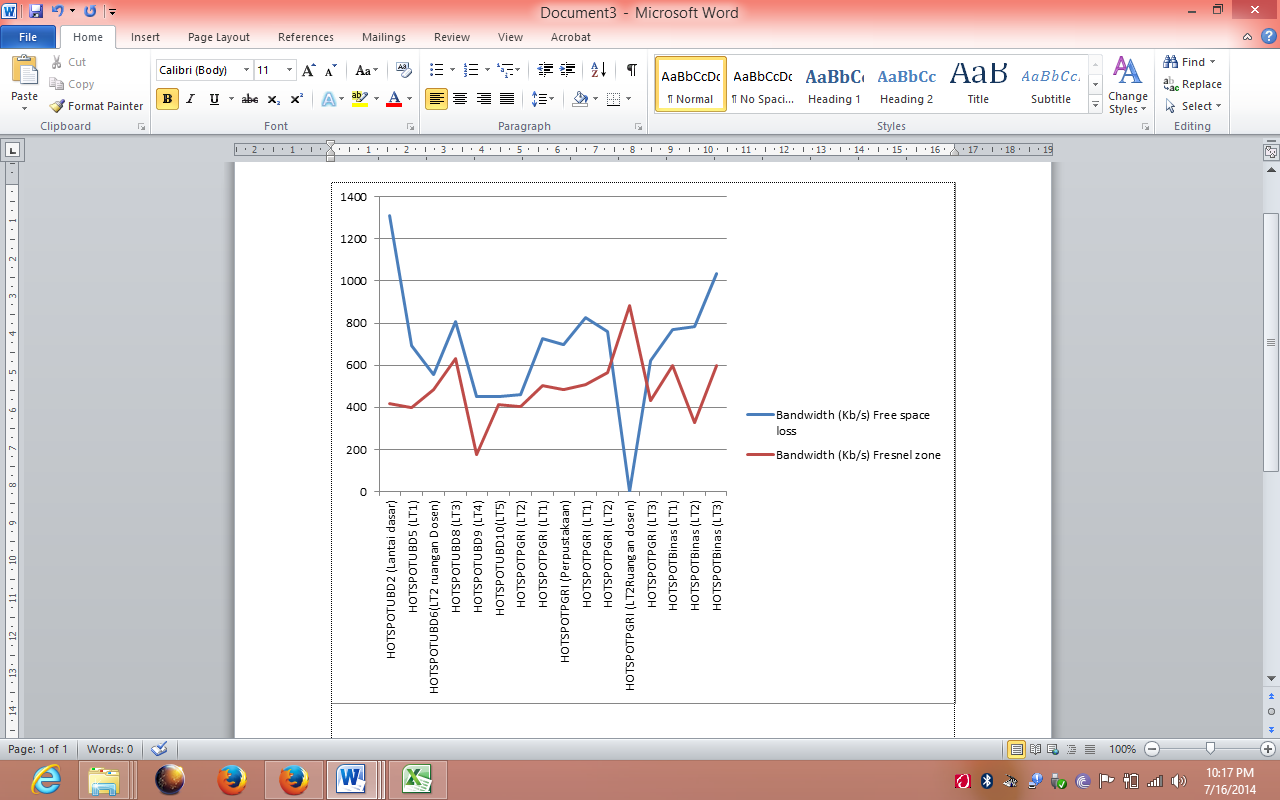 Gambar 1. Chart perbedaan bandwidth2.2.2 Pengukuran ThroughputPengukuran throughput yang akan dibahas pada bagian ini dilakukan dengan cara mengirimkan atau membebani sejumlah paket tertentu dari suatu workstation sumber ke WLan. Pada pengukuran ini, throughput Hotspot didefinisikan sebagai banyaknya paket yang diterima dari suatu kurun waktu tertentu. Variabel kurun waktu penerimaan dan banyaknya paket yang diterima dalam kurun waktu tersebut merupakan dua besaran ukur penting. Nilai dari kedua besaran tersebut diperoleh dengan bantuan Axence NetTools Professional. Berdasarkan hasil pengukuran berdasarkan parameter dalam optimalisasi QoS terhadap masing-masing WLan melalui enduser ke AP seperti   lampiran 4 throughput monitoring per AP, didapat hasil throughput dalam bits persecond  (b/s).Tabel 2.  Nilai throughput  masing-masing AP	Berdasarkan tabel diatas didapat nilai throughput rata-rata terendah dari bandwidth sebenarnya sebesar 4.194.304 b/s. Hasilnya nilai throughput jika di presentasikan berkisar 98% dari total bandwidth yang tersedia, dengan demikian kapasitas bandwidth Hotspot di tiga lokasi terpenuhi secara optimal.2.2.3 DelayTotal waktu tunda pengiriman atau kedatangan suatu paket atau unit data yang diakibatkan oleh proses transmisi dari satu titik ke titik lain yang menjadi tujuannya dalam pengukuran pada tiap perangkat sebagai client atau enduser. Pada dasarnya, pengukuran delay yang akan diuraikan pada bagian ini merupakan pengukuran round trip delay pada pengiriman suatu unit data dari enduser satu ke masing-masing Hotspot. Delay tersebut dapat diperoleh dengan cara mengolah response  time.Tabel 3.  Klasifikasi perhitungan delayDari hasil tabel di atas dan berdasarkan nilai besar delay sesuai dengan tabel versi TIPHON, maka kategori delay/latency untuk setiap perangkat seperti pada tabel 5.3, dengan nilai rata-rata minimum 2 ms pada setiap Access Point dan nilai rata-rata  terbesar 16 ms untuk perangkat Access Point UBD6 dilantai 2 ruangan dosen. Dari hasil tersebut maka kategori delay termasuk kategori delay sangat bagus  karena besar delay masih dibawah 150 ms.Faktor yang mempengaruhi hasil pengukuran ini adalah adanya noise atau gangguan sinyal yang tidak dikehendaki berupa sinyal frekuensi dari radio lain yang sangat mempengaruhi waktu delay untuk setiap perangkat yang diukur.2.2.3 Pengukuran JitterJitter merupakan variasi delay yang terjadi akibat adanya selisih waktu atau interval antar kedatangan paket di penerima. Variasi waktu kedatangan paket dalam jaringan Hotspot ini di ukur dengan menggunakan perintah iperf sehingga di dapat nilai jitter. Hasil pengukuran jitter untuk perangkat server Radius dengan melalui enduser dari masing-masing AP menghasilkan nilai jitter dalam milisecond dapat di lihat di tabel di bawah ini.Tabel 4.  Klasifikasi  perhitungan degradasi jitterDari hasil tabel di atas dan berdasarkan nilai peak jitter sesuai dengan tabel versi TIPHON (Fatoni 2011) sebagai standarisasi untuk nilai jiiter, Maka untuk kategori degradasi sangat bagus jika 0 ms, bagus jika 0 ms s.d 75 ms, sedang 76 ms s.d 125 ms dan jelek jika 125 ms s.d 225 ms. Hasil pengukuran nilai peak jitter untuk perangkat jaringan Hotspot dengan nilai terkecil 0.587 ms untuk perangkat server Radius melalui masing-masing AP dan nilai terbesar 48.481 ms. Dari perhitungan nilai  jitter maka kategori degradasi jitter menurut versi TIPHON adalah bagus  karena besar peak jitter di antara range terkecil 0.587 ms sampai dengan 48.481 ms.2.2.4 Pengukuran Packet LossBerdasarkan hasil pengukuran terhadap skema perangkat jaringan Hotspot lokasi pengguna Hotspot (Amik Bina sriwijaya, Universitas PGRI dan Bina Darma) didapat nilai packet loss dalam persentase  (%) untuk setiap perangkat sebagai berikut.Tabel 5.  Klasifikasi  perhitungan degradasi packet lossDari tabel di atas dan berdasarkan nilai packet loss sesuai dengan versi TIPHON (dalam Fatoni 2011) sebagai standarisasi,  untuk kategori degedrasi packet loss sangat bagus jika 0%, bagus jika 3%, sedang jika 15% dan jelek jika 25%, maka kategori packet loss dengan persentase loss 0% untuk hasil pengukuran setiap perangkat jaringan Hotspot di tiga perusahaan (Amik Bina Sriwijaya, Universitas PGRI dan Binadarma) termasuk kategori degredasi sangat bagus untuk Hotspot monitoring. Kecuali monitoring Hotspot kampus utama lantai 5 persentase loss sebesar 3% dan 9% dengan jumlah paket yang hilang sebanyak 11 dan 31 packet dengan kategori degedrasi sedang.2.2.4 Pembahasan HasilDari analisis hasil pengukuran terhadap lima parameter QoS serta faktor-faktor yang mempengaruhinya ada perbedaan hasil pengukuran setiap Access Point seperti tabel 6 dibawah ini. Perbedaan ini dipengaruhi oleh adanya redaman terhadap sinyal yang ditransmisikan pada medium Access Point. Distorsi yang merupakan kecepatan sinyal yang melalui medium yang berbeda yang berpengaruh terhadap perbedaan hasil pengukuran antara setiap AP. Selain itu noise yang merupakan gangguan terhadap sinyal yang dikirimkan antara pengirim dan penerima juga berpengaruh dapat di lihat dari tabel 6 dan 7.Tabel  6.  Perbandingan paremeter QoS  dengan tanpa penghalangTabel  7.  Perbandingan paremeter QoS  dengan penghalangBerdasarkan tabel perbandingan QoS hasil pengukuran diatas bahwa QoS  jaringan Hotspot  pada lokasi pengguna Hotspot (Amik Bina sriwijaya, Universitas PGRI dan Bina Darma) hampir sama hasilnya, untuk parameter  delay dan jitter, yaitu index 12.6 dan 12.582. Sedangkan untuk parameter packet loss, throughput dan bandwidth menghasilkan index yang berbeda.3. KesimpulanBerdasarkan uraian sebelumnya dapat disimpulkan bahwa secara umum kualitas layanan (QoS) jaringan nirkabel yang digunakan sudah sangat baik. Hal ini dibuktikan dari nilai yang dihasilkan berada pada kisaran bagus dan sangat bagus baik untuk free space area maupun fresnel zone. Interferensi co-channel tidak terlalu berpengaruh karena penggunaan perangkat yang berkualitas baik.Daftar PustakaDimas, Widyasastrena, Rosmansyah, Y, Langi, AZR, 2006, Optimalisasi Jaringan Nirkabel 2,4 Ghz untuk Menjamin QoS pada Rural-NGN, http://www.batan.go.id/sjk/eII2006/Page06/P 06n.pdf, (26 mei 2011).Dwiyanto, Djoko, 2000, Metode Kualitatif Penerapan Dalam Penelitian, Jurnal Fakultas Ilmu Budaya Universitas Gajah Mada. Yogyakarta.Fatoni, 2010, “ Analisis jaringan dengan metode QoS studi kasus universitas binadarma Jurnal Matriks.vol.1 No.1 2011 - ISSN 2088 - 6519. Universitas  Binadarma. PalembangKunang, YN, Yadi, IZ, 2009, “ Autentikasi Pengguna Wireless Lan Berbasis Radius Server (Studi Kasus Wlan Universitas Bina Darma) Palembang. Access PointBandwidth kb/sBandwidth (Kb/s)Bandwidth (Kb/s)Access PointBandwidth kb/sFree space lossFresnel zoneKampus Utama BinadarmaKampus Utama BinadarmaKampus Utama BinadarmaKampus Utama BinadarmaHOTSPOTUBD2 (Lantai dasar)40961313417.5HOTSPOTUBD5 (LT1)4096693398HOTSPOTUBD6(LT2 ruangan Dosen)4096557484HOTSPOTUBD8 (LT3)4096808633HOTSPOTUBD9 (LT4)4096450175HOTSPOTUBD10(LT5)4096453412Kampus PGRIKampus PGRIKampus PGRIKampus PGRIHOTSPOTPGRI (LT2)4096461403HOTSPOTPGRI (LT1)4096729504HOTSPOTPGRI (Perpustakaan)4096696485HOTSPOTPGRI (LT1)4096828507HOTSPOTPGRI (LT2)4096758565HOTSPOTPGRI (LT2Ruangan dosen)4098-883HOTSPOTPGRI (LT3)4096623434Kampus Bina SriwijayaKampus Bina SriwijayaKampus Bina SriwijayaKampus Bina SriwijayaHOTSPOTBinas (LT1)4096768598HOTSPOTBinas (LT2)4096786329 HOTSPOTBinas (LT3)40961036599Access PointBandwidth(b/s)Rata-rata (b/s)Rata-rata (b/s)Presentase (%)Presentase (%)Access PointBandwidth(b/s)Free Space LossFresnel ZoneFree Space LossFresnel ZoneKampus UtamaKampus UtamaHotspotUBD24 194 304207 90843 8520.0049569130.001045513HotspotUBD54 194 30435 77143 8520.0008528470.001045513HotspotUBD64 194 30437 91545 9320.0009039640.001095104HotspotUBD84 194 30451 25645 8740.0012220380.001093721HotspotUBD94 194 30415 14043 4100.0003609660.001034975HotspotUBD104 194 30418 93443 4100.0004514220.001034975Kampus AHotspotUBD154 194 30439 72683 2900.0009471420.001985788Kampus BHotspotUBD14 194 304103 40742 0100.0024654150.001001596Kampus CHotspotUBD164 194 304184 59577 7990.0044010880.001854873HotspotUBD174 194 304174 658162 1980.0041641710.003867102HotspotUBD184 194 304198 735109 1810.0047382120.002603078HotspotUBD204 194 30439 519112 6390.0009422060.002685523Kampus DHotspotUBD124 194 30478 452129 6550.0018704410.003091216HotspotUBD134 194 30435 548122 8990.000847530.00293014HotspotUBD144 194 304104 369100 4010.0024883510.002393746Access PointRata-rataRata-rataTIPHONAccess PointMinimum (ms)Maksimun(ms)TIPHONHOTSPOTUBD2 (Lantai dasar)112Sangat BagusHOTSPOTUBD5 (LT1)18Sangat BagusHOTSPOTUBD6(LT2 ruangan Dosen)216Sangat BagusHOTSPOTUBD8 (LT3)215Sangat BagusHOTSPOTUBD9 (LT4)115Sangat BagusHOTSPOTUBD10(LT5)114Sangat BagusHOTSPOTPGRI (LT2)113Sangat BagusHOTSPOTPGRI (LT1)312Sangat BagusHOTSPOTPGRI (Perpustakaan)19Sangat BagusHOTSPOTPGRI (LT1)214Sangat BagusHOTSPOTPGRI (LT2)210Sangat BagusHOTSPOTPGRI (LT2Ruangan dosen)311Sangat BagusHOTSPOTPGRI (LT3)213Sangat BagusHOTSPOTBinas (LT1)313Sangat BagusHOTSPOTBinas (LT2)214Sangat BagusAccess PointRata-rataRata-rataTIPHONAccess PointMinimum (ms)Maksimun(ms)TIPHONHOTSPOTUBD2 (Lantai dasar)4.5729.129BagusHOTSPOTUBD5 (LT1)1.0692.941BagusHOTSPOTUBD6(LT2 ruangan Dosen)1.5797.689BagusHOTSPOTUBD8 (LT3)4.23112.564BagusHOTSPOTUBD9 (LT4)4.1278.265BagusHOTSPOTUBD10(LT5)27.48036.777BagusHOTSPOTPGRI (LT2)0.92848.481Bagus HOTSPOTPGRI (LT1)0.7384.907BagusHOTSPOTPGRI (Perpustakaan)0.5877.457BagusHOTSPOTPGRI (LT1)0.6282.297BagusHOTSPOTPGRI (LT2)0.7315.472BagusHOTSPOTPGRI (LT2Ruangan dosen)7.00918.140BagusHOTSPOTPGRI (LT3)0.7033.719BagusHOTSPOTBinas (LT1)5.5368.225Bagus HOTSPOTBinas (LT2)8.68212.670Bagus HOTSPOTBinas (LT3)0.96218.942Bagus Access PointPacket Loss Free Space LossPacket Loss Free Space LossPacket Loss Free Space LossTIPHONPacket Loss Fresnel ZonePacket Loss Fresnel ZonePacket Loss Fresnel ZoneTIPHONAccess PointSentLostLost(%)TIPHONSentLostLost(%)TIPHONHOTSPOTUBD2 (Lantai dasar)34410Sangat Bagus34410Sangat BagusHOTSPOTUBD5 (LT1)34400Sangat Bagus34421BagusHOTSPOTUBD6(LT2 ruangan Dosen)34400Sangat Bagus34421BagusHOTSPOTUBD8 (LT3)34400Sangat Bagus34421BagusHOTSPOTUBD9 (LT4)34421Bagus 34422BagusHOTSPOTUBD10(LT5)344113Bagus 344319Sedang HOTSPOTPGRI (LT2)34400Sangat Bagus34410Sangat BagusHOTSPOTPGRI (LT1)34400Sangat Bagus34400Sangat BagusHOTSPOTPGRI (Perpustakaan)34400Sangat Bagus34410Sangat BagusHOTSPOTPGRI (LT1)34400Sangat Bagus34410Sangat BagusHOTSPOTPGRI (LT2)34400Sangat Bagus34410Sangat BagusHOTSPOTPGRI (LT2Ruangan dosen)344---34410Sangat BagusHOTSPOTPGRI (LT3)34400Sangat Bagus34410Sangat BagusHOTSPOTBinas (LT1)34400Sangat Bagus34410Sangat BagusHOTSPOTBinas (LT2)34400Sangat Bagus34410Sangat Bagus HOTSPOTBinas (LT3)34400Sangat Bagus34410Sangat BagusNoAccess PointBandwidthTroughputDelayJitterPacket Loss1HOTSPOTUBD2 (Lantai dasar)1313207 908129.12902HOTSPOTUBD5 (LT1)69335 77182.94103HOTSPOTUBD6(LT2 ruangan Dosen)55737 915167.68904HOTSPOTUBD8 (LT3)80851 2561512.56405HOTSPOTUBD9 (LT4)45015 140158.26516HOTSPOTUBD10(LT5)45318 9341436.77737HOTSPOTPGRI (LT2)46139 7261348.48108HOTSPOTPGRI (LT1)729103 407124.90709HOTSPOTPGRI (Perpustakaan)696184 59597.457010HOTSPOTPGRI (LT1)828174 658142.297011HOTSPOTPGRI (LT2)758198 735105.472012HOTSPOTPGRI (LT2Ruangan dosen)62339 5191118.140013HOTSPOTPGRI (LT3)76878 452133.719014HOTSPOTBinas (LT1)78635 548138.225015HOTSPOTBinas (LT2)1036104 3691412.6700Total Rata-rataTotal Rata-rata730.697 139.8512.612.5820.27No HOTSPOTUBD2 (Lantai dasar)BandwidthTroughputDelay Jitter Packet Loss1HOTSPOTUBD5 (LT1)417.543 852129.12902HOTSPOTUBD6(LT2 ruangan Dosen)39843 85282.94113HOTSPOTUBD8 (LT3)48445 932167.68914HOTSPOTUBD9 (LT4)63345 8741512.56415HOTSPOTUBD10(LT5)17543 410158.26526HOTSPOTPGRI (LT2)41243 4101436.77797HOTSPOTPGRI (LT1)40383 2901348.48108HOTSPOTPGRI (Perpustakaan)50442 010124.90709HOTSPOTPGRI (LT1)48577 79997.457010HOTSPOTPGRI (LT2)507162 198142.297011HOTSPOTPGRI (LT2Ruangan dosen)565109 181105.472012HOTSPOTPGRI (LT3)883112 6391118.140013HOTSPOTBinas (LT1)598129 655133.719014HOTSPOTBinas (LT2)329122 899138.225015 HOTSPOTBinas (LT3)599100 4011412.6700Total Rata-rataTotal Rata-rata492.83380 426.812.612.5820.93